ОТЧЕТ    ПРОВЕДЕННЫХ   МЕРОПРИЯТИЙ   В РАМКАХ    ГОРОДСКОГО   ПРОЕКТА  «ПОЛИТИЧЕСКИЙ   РЕЗЕРВ» ЗА  2019 ГОД.Куратор команды - Ваулина М.П.МероприятияСроки проведенияОписание«Политический баттл» между командами Синарского района14.11.2019Выход во второй этап конкурсаРабота с центром Национальных культур г.Каменска - Уральскогопо заданию депутата25.11 – 7.12Разработка экскурсии по центруРазработка и изготовление буклета о ЦентреВстреча с депутатом городской ДумыКоноваленко О.М.3.12.2019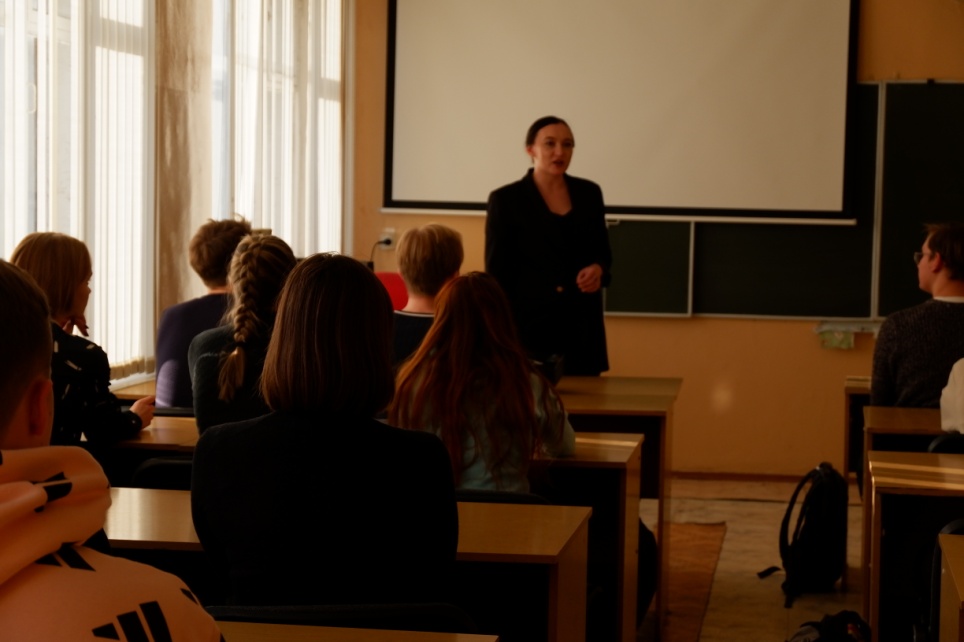 Профориентационная  сессия «Профессия – депутат»29.11.2019Встреча с депутатами Законодательного собрания Свердловской области и городской Думы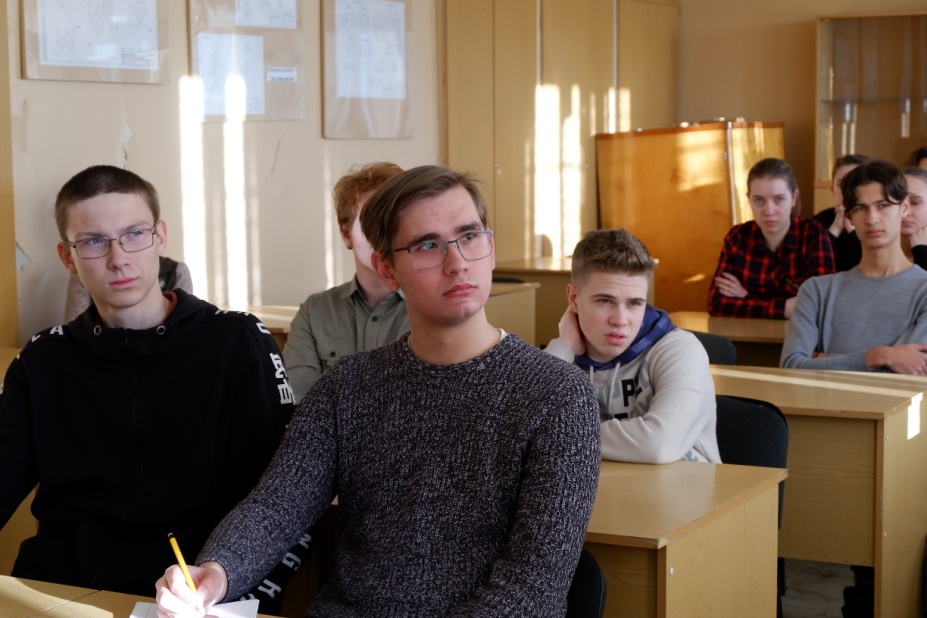 Участие в депутатских чтениях по городскому бюджету на 2020 г.3.12.2019Выход в финал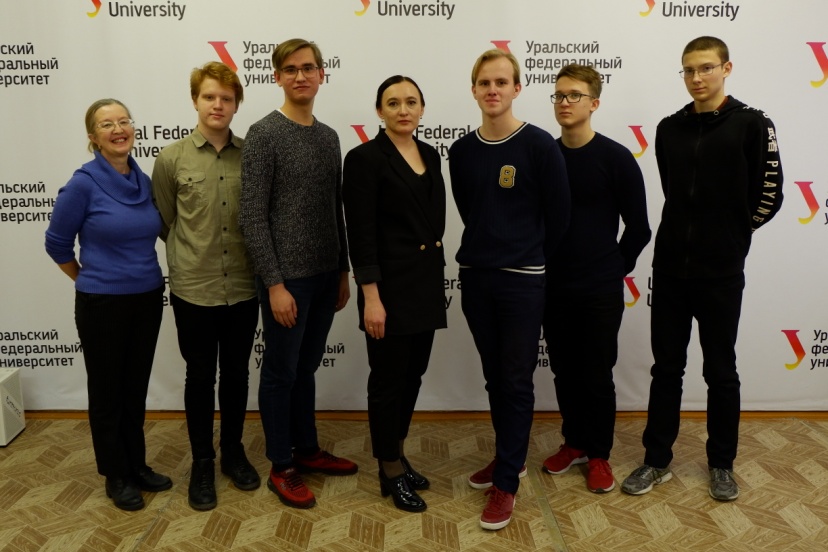 Экскурсия в администрацию города5.12.2019Выход в финалОрганизационное собрание по подведению итогов полуфинала конкурса11.12.2019Выход в финалКонсультации с юристом администрации города поразработке законодательной инициативы23.12.2019Выход в финалФинал конкурса - защита проектов  законодательной инициативы26.12.2019Призовое место. Получено право посетить заседание Законодательного собрания Свердловской области